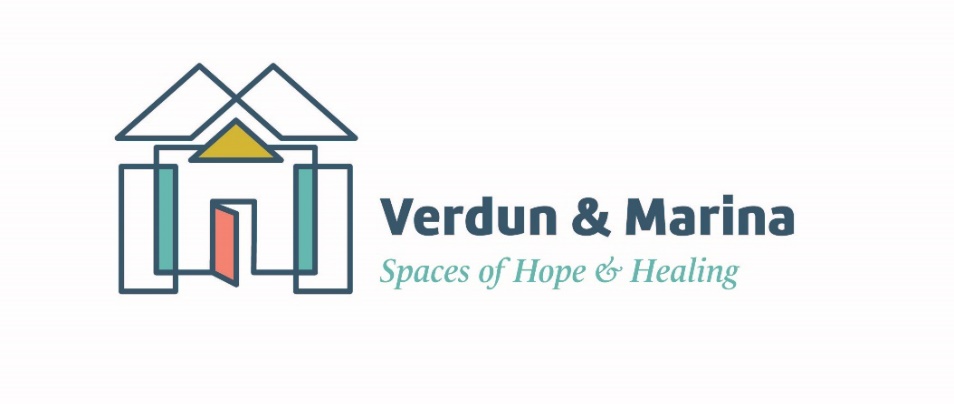 Volunteer Application FormOther information of interest…………………………………………………………………………………………………………………….………………………………………………………………………………………………………………………………………………………………………………………………………………………………………………………………………………………………………………………………….For Administration Purposes OnlyInterviewed by:……………………………………………………………………………………………………………………………………….Date:………………………………………………………………………………………………………………………………………………………Approved by:……………………………………………………………………. Date:…………………………………………………………..Name AddressTelephone No(s)Mobile:Home:OfficeEmail AddressWhen are you available for volunteer assignmentsDay: Time:Area of Interests Tell us about your skills and experiencePrevious Volunteer Experience